Познавательный час «Мое безопасное детство»       С 1 ноября в детской библиотеке проходила Всероссийская акция «Безопасность детства». Для читателей была оформлена книжная выставка «Будь осторожен всегда и везде».      26 февраля среди ребят абонемента 5-9 классов прошел познавательный час «Мое безопасное детство».      Библиотекарь с учениками вспомнили, какие   опасности    окружают    нас в современном мире, как оценивать экстремальные ситуации, овладеть некоторыми навыками безопасного поведения дома, на улице, дороге, стройке и заброшенных зданиях, в общественных местах. И конечно же, поговорили о защите детей в зимний период: как нужно одеваться зимой, правильно ходить и играть во время снегопада и гололеда, каковы правила безопасного поведения на катке и на зимней горке.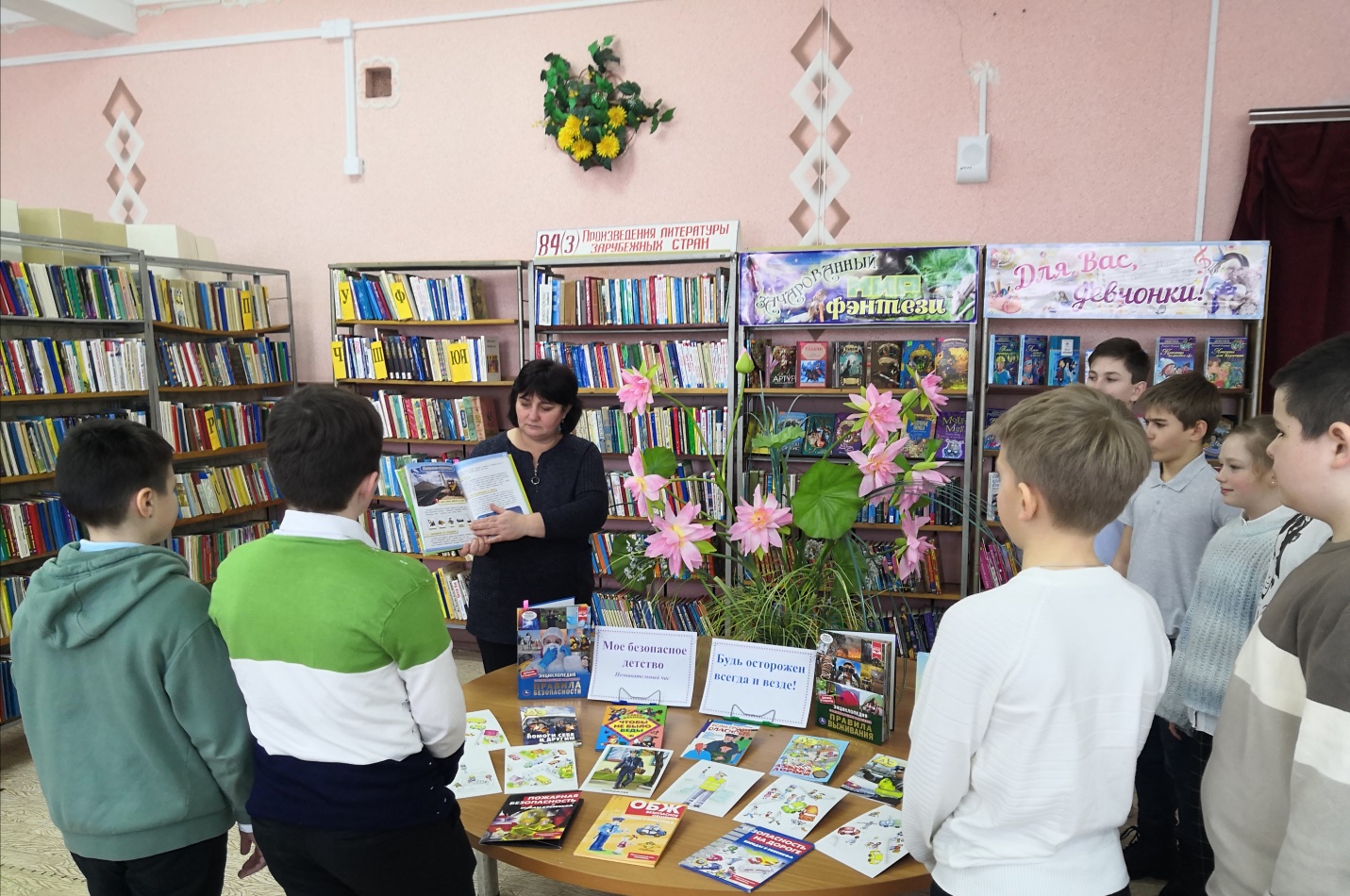      . 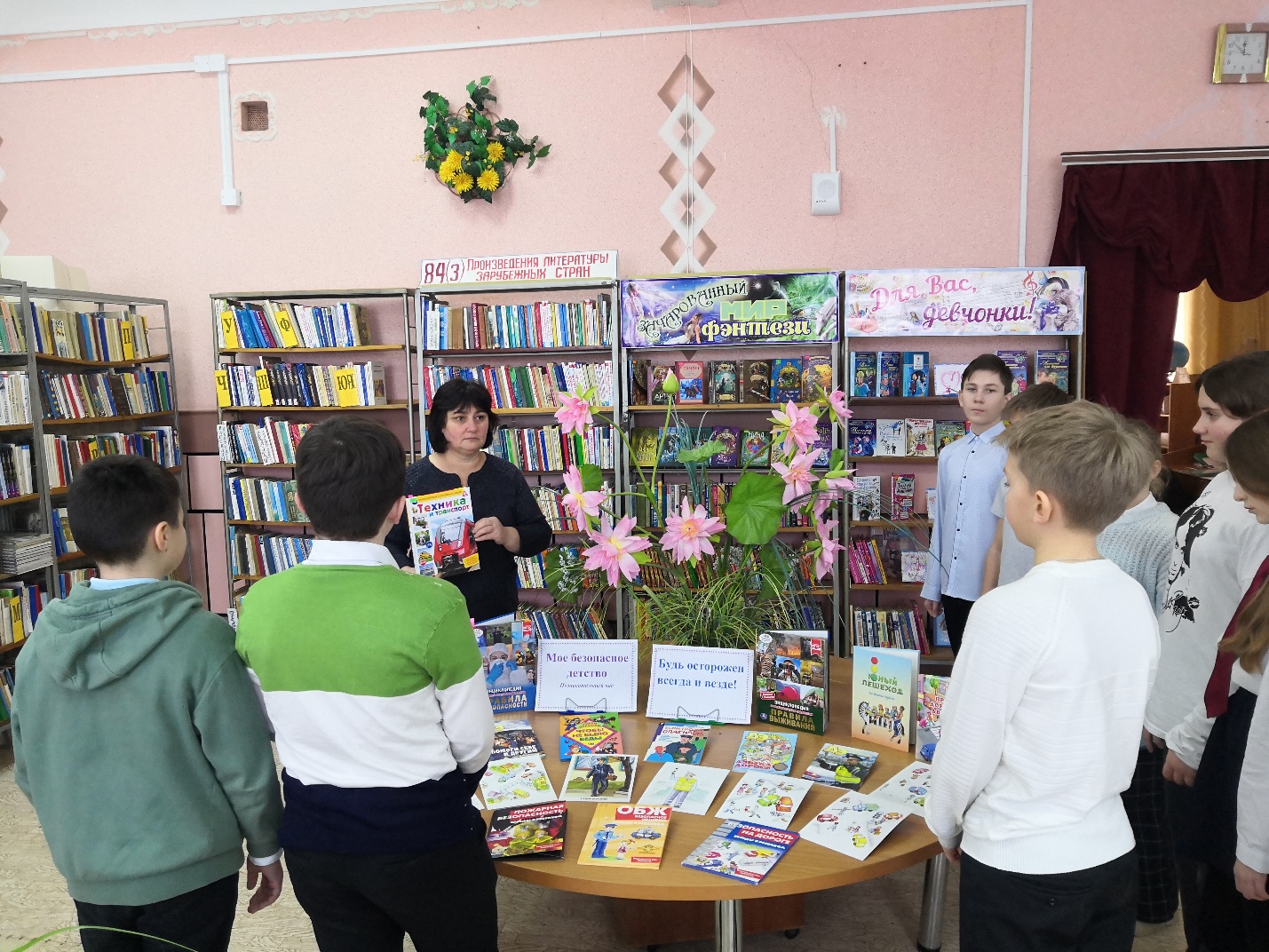 